ΘΕΜΑ: Πρόσκληση συμμετοχής στο Εθνικό Δίκτυο Περιβαλλοντικής Εκπαίδευσης «Βιώσιμη Πόλη: η πόλη ως πεδίο εκπαίδευσης για την αειφορία»Το Κέντρο Περιβαλλοντικής Εκπαίδευσης Ελευθερίου Κορδελιού & Βερτίσκου ως συντονιστής από το 2013 του Εθνικού Θεματικού Δικτύου Περιβαλλοντικής Εκπαίδευσης «Βιώσιμη πόλη: Η πόλη ως πεδίο εκπαίδευσης για την αειφορία» πρόκειται να ανανεώσει τη λειτουργία του Δικτύου για το σχολικό έτος 2019-20.Καλεί λοιπόν τις σχολικές ομάδες, τους Υπεύθυνους Περιβαλλοντικής Εκπαίδευσης ή Σχολικών Δραστηριοτήτων, τα Κέντρα Περιβαλλοντικής Εκπαίδευσης και τους Συντονιστές Εκπαιδευτικού Έργου Εκπαίδευσης για την Αειφορία που ενδιαφέρονται να ενταχθούν στο δίκτυο:Α. Να ενημερωθούν για το περιεχόμενο και τον τρόπο λειτουργίας του δικτύου διαβάζοντας το συνημμένο έγγραφο ή αναλυτικά από την  ιστοσελίδα του δικτύου στον σύνδεσμο https://kpekordeliou.wixsite.com/viosimipoli και στην ιστοσελίδα του ΚΠΕ http://www.kpe-thess.gr/networks/biosimipoli/Β. Να δηλώσουν το ενδιαφέρον τους για συμμετοχή συμπληρώνοντας την ηλεκτρονική αίτηση στο σύνδεσμο https://tinyurl.com/viosimipoli20 μέχρι τις 20 Νοεμβρίου 2019. Όσοι συμμετείχαν στο δίκτυο προηγούμενες σχολικές χρονιές και επιθυμούν να ανανεώσουν τη συμμετοχή τους,  παρακαλούνται να υποβάλλουν επίσης την παραπάνω αίτηση.Αναλυτικά μπορούν να κάνουν αίτηση:Α. Εκπαιδευτικοί που υπηρετούν σε σχολικές μονάδες Πρωτοβάθμιας και Δευτεροβάθμιας Εκπαίδευσης και προτίθενται να υλοποιήσουν με μαθητές προγράμματα σχετικά με τη θεματολογία του Δικτύου.Β. Υπεύθυνοι Σχολικών Δραστηριοτήτων, Περιβαλλοντικής Εκπαίδευσης.Γ. Μέλη Παιδαγωγικών Ομάδων ΚΠΕΔ. Συντονιστές Εκπαιδευτικού Έργου Εκπαίδευσης για την ΑειφορίαΣας ευχόμαστε μια καλή και δημιουργική σχολική χρονιά και είμαστε στη διάθεσή σας για συνεργασία και υποστήριξη.Με εκτίμηση,Εκ μέρους της Παιδαγωγικής Ομάδας του ΚΠΕ Χρυσούλα Αθανασίου, Υπεύθυνη ΚΠΕ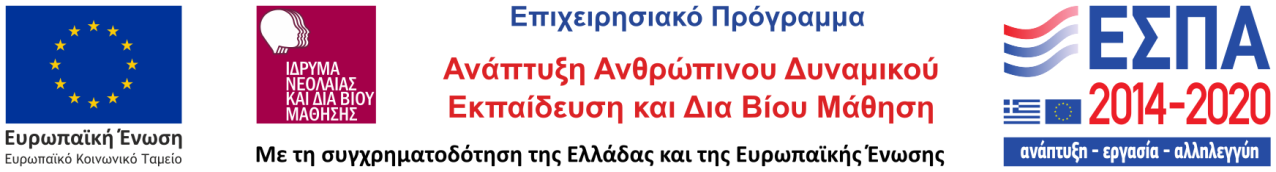 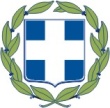 ΕΛΛΗΝΙΚΗ ΔΗΜΟΚΡΑΤΙΑΥΠΟΥΡΓΕΙΟ ΠΑΙΔΕΙΑΣ ΚΑΙ ΘΡΗΣΚΕΥΜΑΤΩΝΠΕΡΙΦΕΡΕΙΑΚΗ Δ/ΝΣΗΑ/ΘΜΙΑΣ & Β/ΘΜΙΑΣ ΕΚΠ/ΣΗΣΚΕΝΤΡΙΚΗΣ ΜΑΚΕΔΟΝΙΑΣ-----ΚΕΝΤΡΟ ΠΕΡΙΒΑΛΛΟΝΤΙΚΗΣ ΕΚΠΑΙΔΕΥΣΗΣ ΕΛΕΥΘΕΡΙΟΥ ΚΟΡΔΕΛΙΟΥ & ΒΕΡΤΙΣΚΟΥΕΛΛΗΝΙΚΗ ΔΗΜΟΚΡΑΤΙΑΥΠΟΥΡΓΕΙΟ ΠΑΙΔΕΙΑΣ ΚΑΙ ΘΡΗΣΚΕΥΜΑΤΩΝΠΕΡΙΦΕΡΕΙΑΚΗ Δ/ΝΣΗΑ/ΘΜΙΑΣ & Β/ΘΜΙΑΣ ΕΚΠ/ΣΗΣΚΕΝΤΡΙΚΗΣ ΜΑΚΕΔΟΝΙΑΣ-----ΚΕΝΤΡΟ ΠΕΡΙΒΑΛΛΟΝΤΙΚΗΣ ΕΚΠΑΙΔΕΥΣΗΣ ΕΛΕΥΘΕΡΙΟΥ ΚΟΡΔΕΛΙΟΥ & ΒΕΡΤΙΣΚΟΥ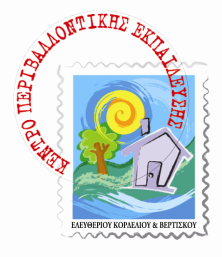 Θεσσαλονίκη  30/10/2019Αριθμ. Πρωτ.: 118Θεσσαλονίκη  30/10/2019Αριθμ. Πρωτ.: 118ΕΛΛΗΝΙΚΗ ΔΗΜΟΚΡΑΤΙΑΥΠΟΥΡΓΕΙΟ ΠΑΙΔΕΙΑΣ ΚΑΙ ΘΡΗΣΚΕΥΜΑΤΩΝΠΕΡΙΦΕΡΕΙΑΚΗ Δ/ΝΣΗΑ/ΘΜΙΑΣ & Β/ΘΜΙΑΣ ΕΚΠ/ΣΗΣΚΕΝΤΡΙΚΗΣ ΜΑΚΕΔΟΝΙΑΣ-----ΚΕΝΤΡΟ ΠΕΡΙΒΑΛΛΟΝΤΙΚΗΣ ΕΚΠΑΙΔΕΥΣΗΣ ΕΛΕΥΘΕΡΙΟΥ ΚΟΡΔΕΛΙΟΥ & ΒΕΡΤΙΣΚΟΥΕΛΛΗΝΙΚΗ ΔΗΜΟΚΡΑΤΙΑΥΠΟΥΡΓΕΙΟ ΠΑΙΔΕΙΑΣ ΚΑΙ ΘΡΗΣΚΕΥΜΑΤΩΝΠΕΡΙΦΕΡΕΙΑΚΗ Δ/ΝΣΗΑ/ΘΜΙΑΣ & Β/ΘΜΙΑΣ ΕΚΠ/ΣΗΣΚΕΝΤΡΙΚΗΣ ΜΑΚΕΔΟΝΙΑΣ-----ΚΕΝΤΡΟ ΠΕΡΙΒΑΛΛΟΝΤΙΚΗΣ ΕΚΠΑΙΔΕΥΣΗΣ ΕΛΕΥΘΕΡΙΟΥ ΚΟΡΔΕΛΙΟΥ & ΒΕΡΤΙΣΚΟΥ Προς:-Δ/νσεις ΠΕ & ΔΕ της Επικράτειας(υπόψη Υπευθύνων Περ/κής Εκπ/σης ή Σχολικών Δραστηριοτήτων) -Σχολικές μονάδες ΠΕ και ΔΕ της Επικράτειας (μέσω των οικείων Δ/νσεων)-ΚΠΕ Επικράτειας-Συντονιστές Εκπαίδευσης για την Αειφορία των ΠΕΚΕΣ της Επικράτειας (μέσω των Περιφερειακών Δ/νσεων)-Πληροφορίες :Γ. Υφαντής Προς:-Δ/νσεις ΠΕ & ΔΕ της Επικράτειας(υπόψη Υπευθύνων Περ/κής Εκπ/σης ή Σχολικών Δραστηριοτήτων) -Σχολικές μονάδες ΠΕ και ΔΕ της Επικράτειας (μέσω των οικείων Δ/νσεων)-ΚΠΕ Επικράτειας-Συντονιστές Εκπαίδευσης για την Αειφορία των ΠΕΚΕΣ της Επικράτειας (μέσω των Περιφερειακών Δ/νσεων)-Τηλ. :2310707150, 2310757130 Προς:-Δ/νσεις ΠΕ & ΔΕ της Επικράτειας(υπόψη Υπευθύνων Περ/κής Εκπ/σης ή Σχολικών Δραστηριοτήτων) -Σχολικές μονάδες ΠΕ και ΔΕ της Επικράτειας (μέσω των οικείων Δ/νσεων)-ΚΠΕ Επικράτειας-Συντονιστές Εκπαίδευσης για την Αειφορία των ΠΕΚΕΣ της Επικράτειας (μέσω των Περιφερειακών Δ/νσεων)-